Student Checklist (web)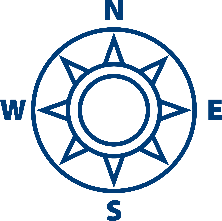 Think about: What good thing or success did you experience this week, and what actions on your part contributed to it?  Check your Bellevue College Email, read & respond to messages. Make note of any questions you have that a peer mentor can help with! They can also help with scripts if you’d like. Email, text, or chat with them!  Check Canvas or other class websites & fill in the following information about your classes:  Update your calendar and/or to-do list for the week.Think about: How are your interactions (in class/group work/outside of class/at home) going? Anything you’d like to problem solve? Anything coming up you’re looking forward to? Drop-in to a Study Hall to work more closely with a peer mentor!Tip: you can copy over information from last week’s checklist to make it faster! Class #1Class #1Class #1Name of class:Instructor:Current grade:If your grade changed, what made it change?Upcoming assignments this week: Upcoming assignments this week: Upcoming assignments this week: Due: Due:Due: Due: Due:Class #2Class #2Class #2Name of class:Instructor:Current grade:If your grade changed, what made it change?Upcoming assignments this week: Upcoming assignments this week: Upcoming assignments this week: Due:Due:Due:Due:Due:Class #3Class #3Class #3Name of class:Instructor:Current grade:If your grade changed, what made it change?Upcoming assignments this week: Upcoming assignments this week: Upcoming assignments this week: Due:Due:Due:Due:Due:Class #4Class #4Class #4Name of class:Instructor:Current grade:If your grade changed, what made it change?Upcoming assignments this week: Upcoming assignments this week: Upcoming assignments this week: Due:Due:Due:Due:Due:Reminders: Set reminders on your calendar or phone!Reminders: Set reminders on your calendar or phone!Reminders: Set reminders on your calendar or phone!Meeting, assignment, goal, otherReminder TimeReminder Date